Lampiran 1. Sampel Yang Diuji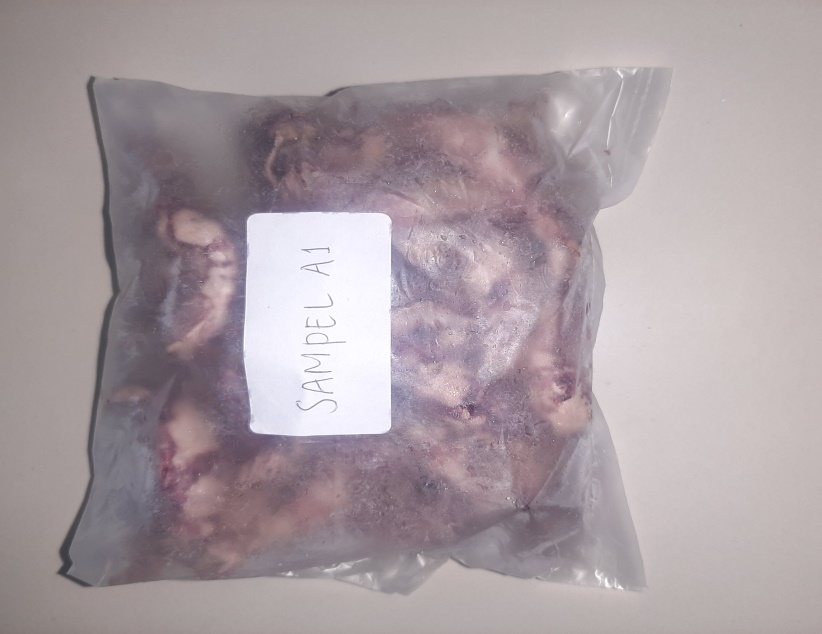 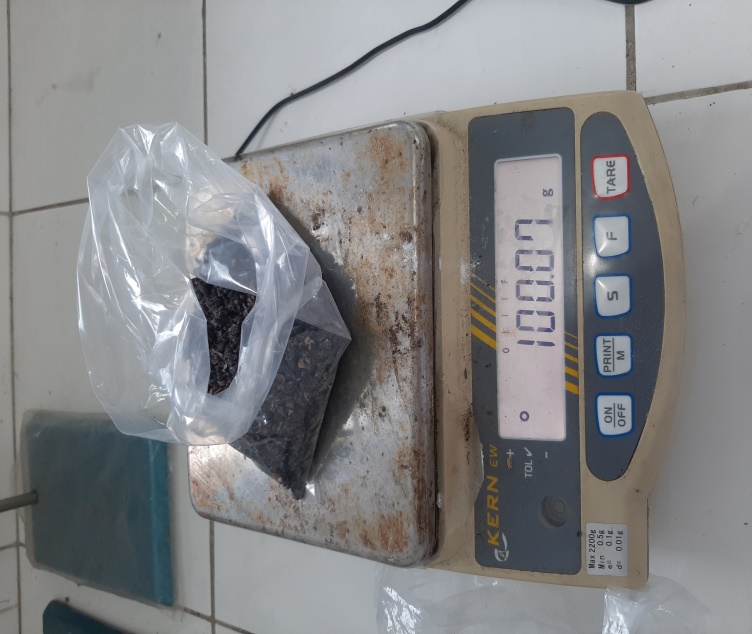 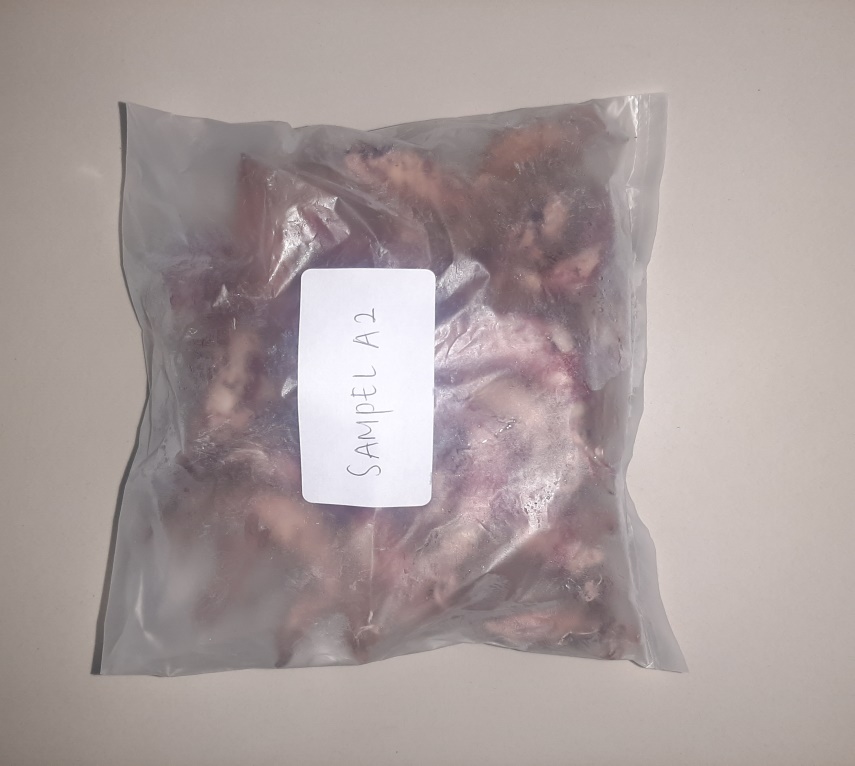 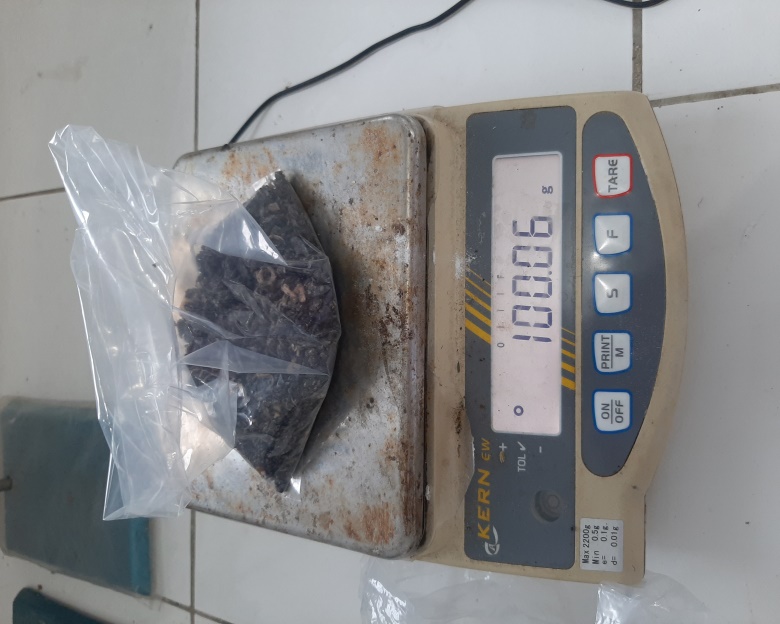 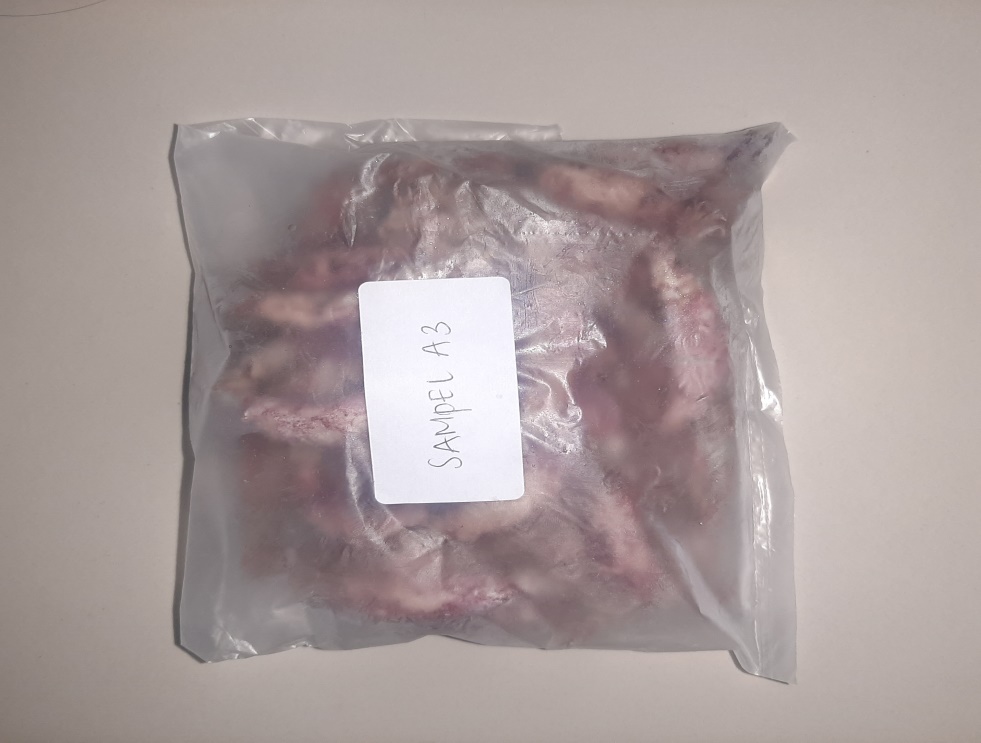 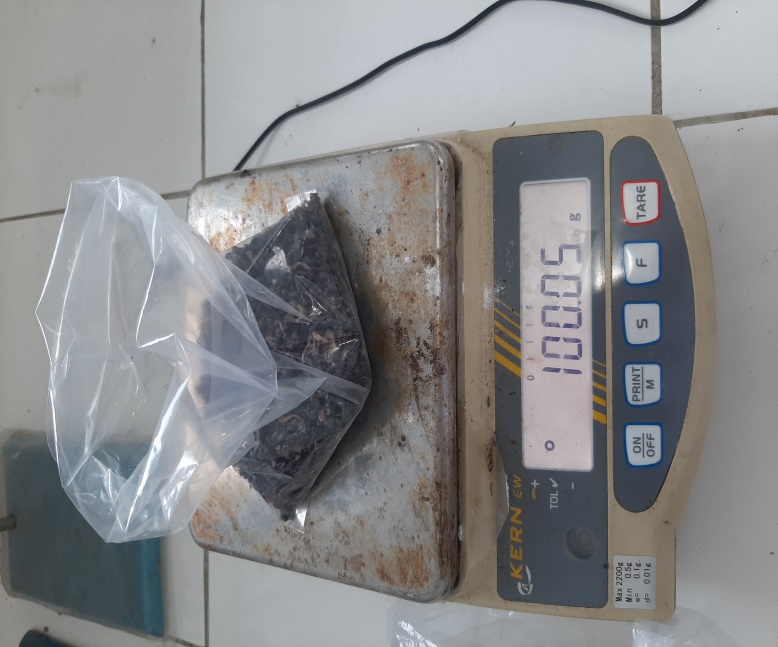 Sampel A3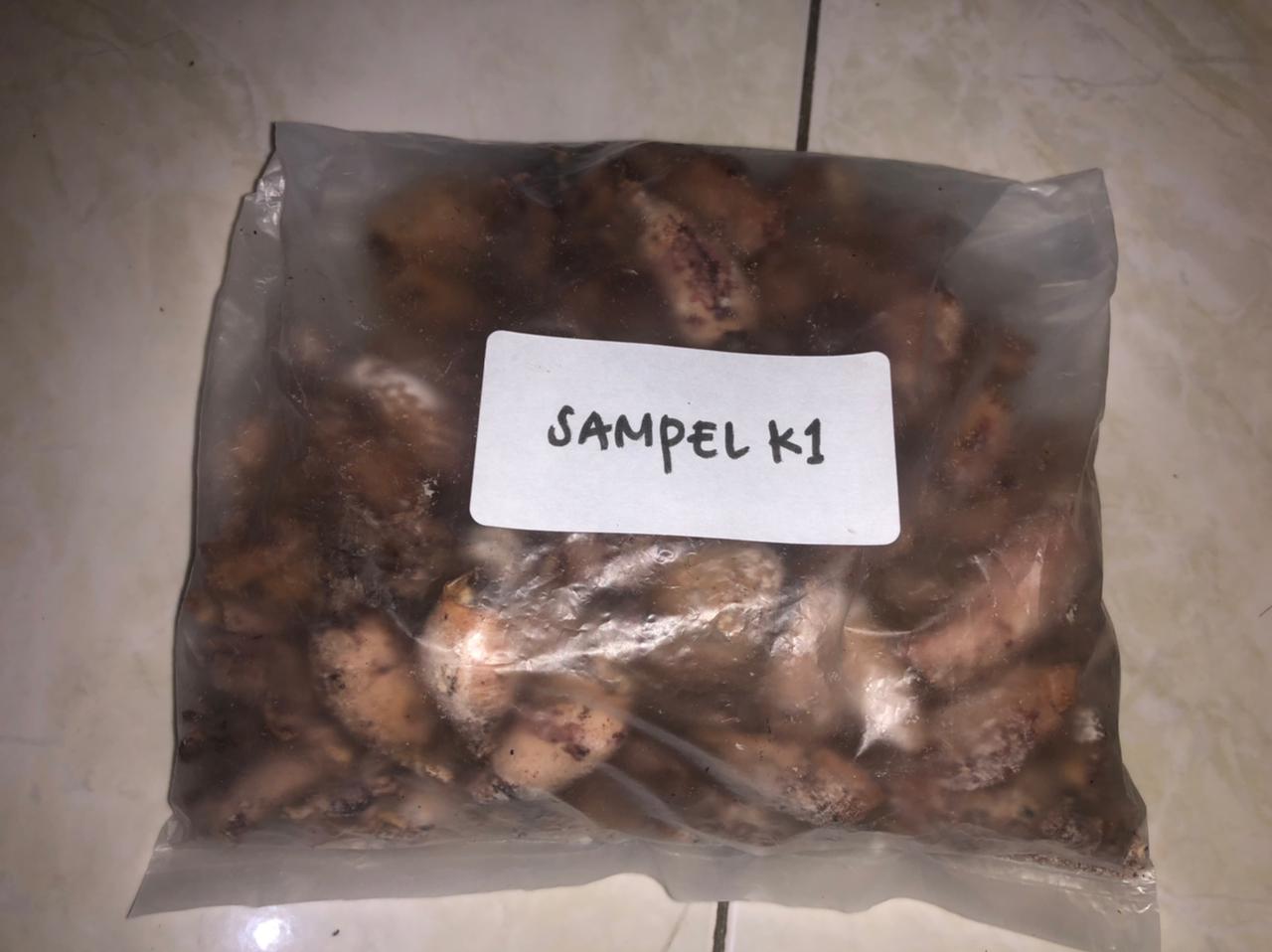 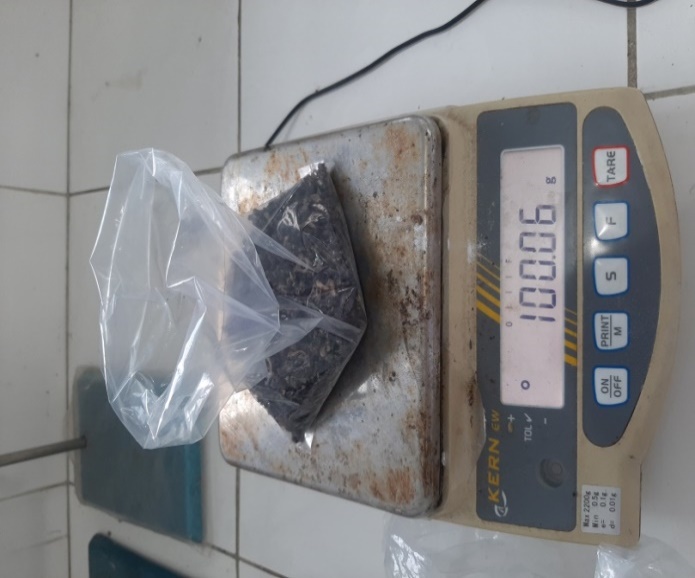 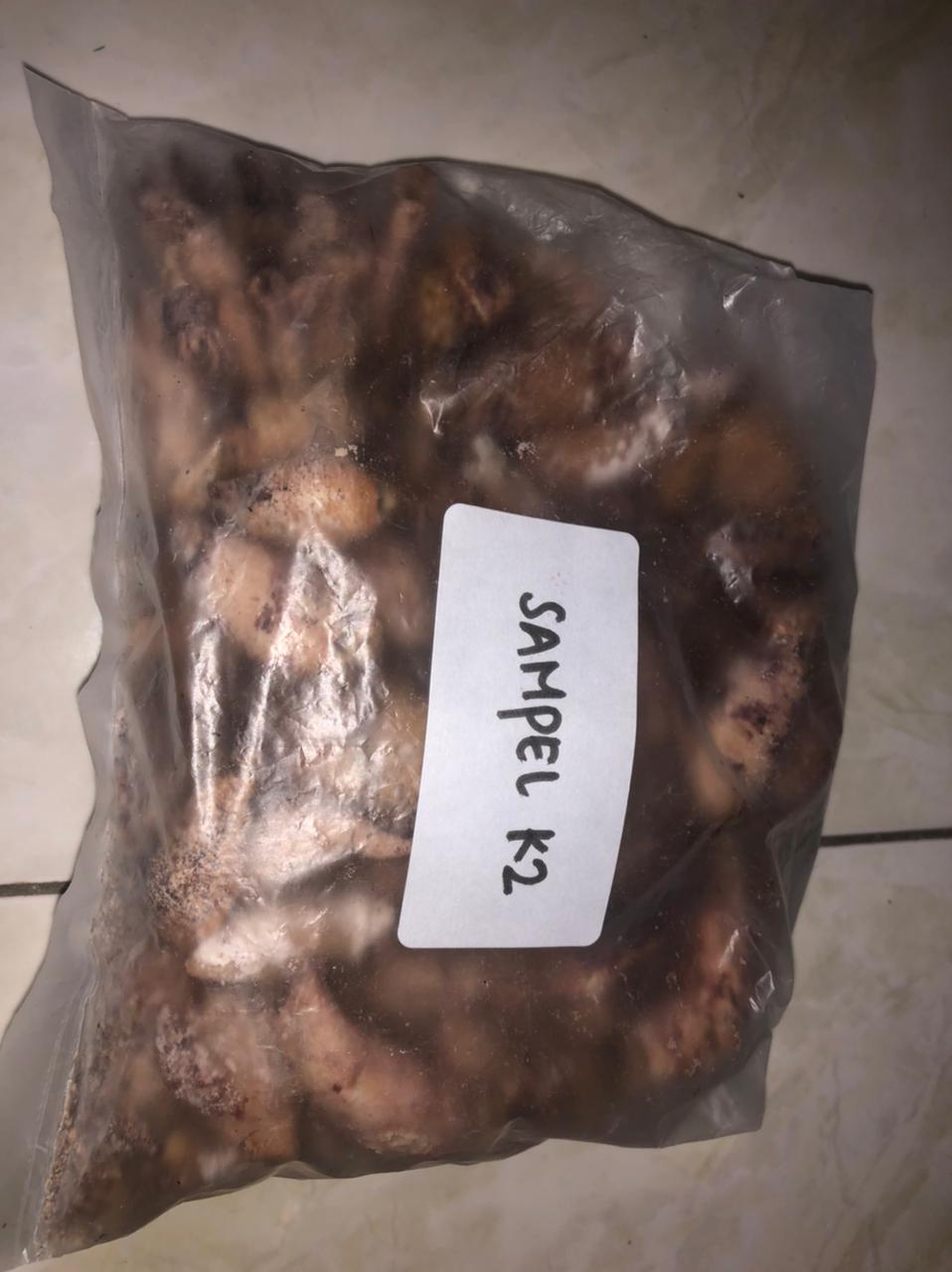 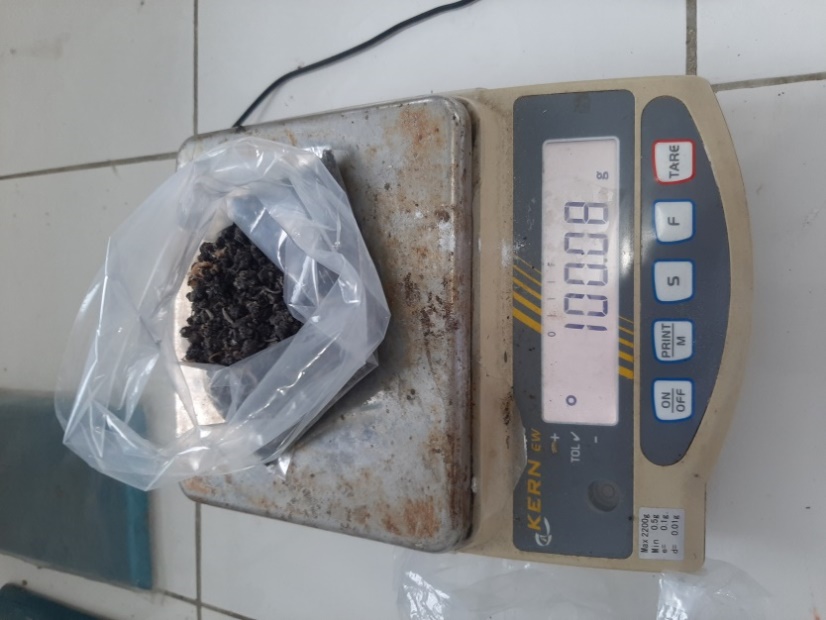 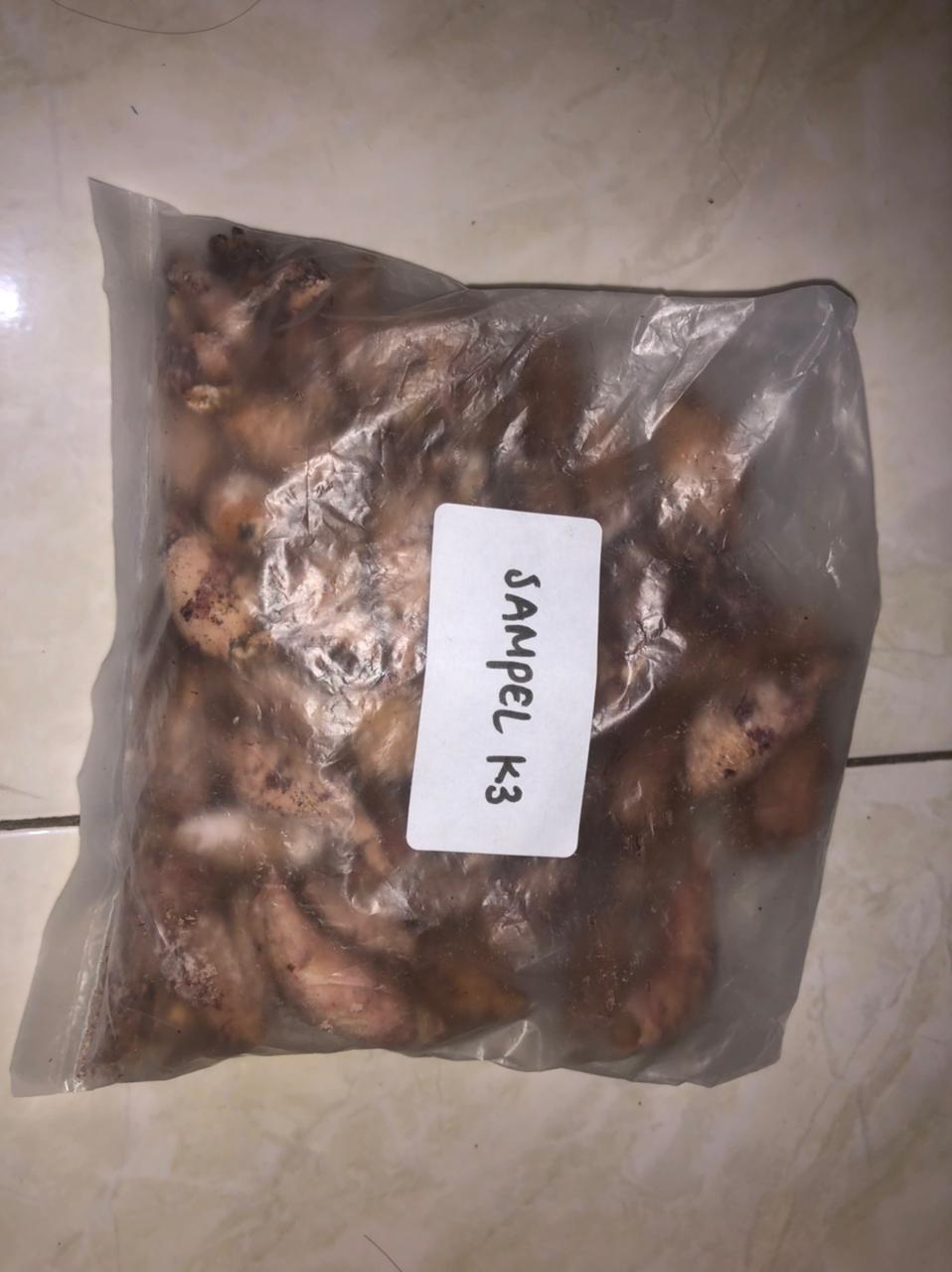 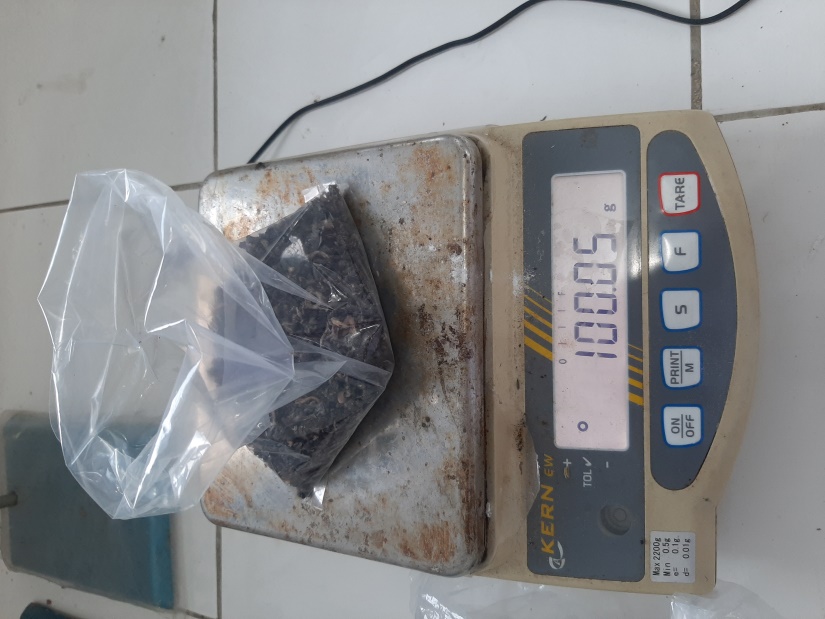 Lampiran 2. Destilasi Sampel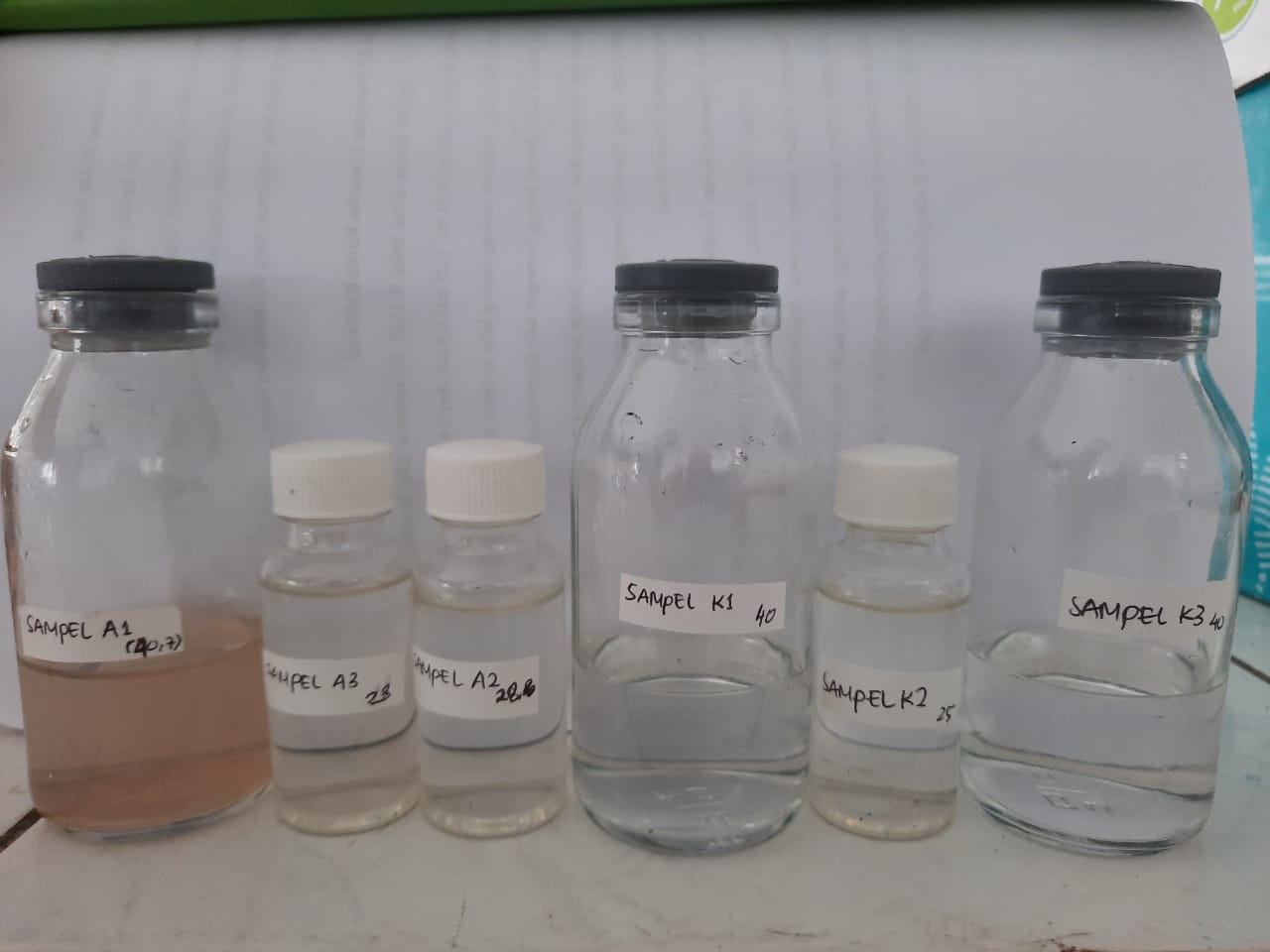 Lampiran 3.  Hasil Uji Kualitatif  Sampel	Sampel A1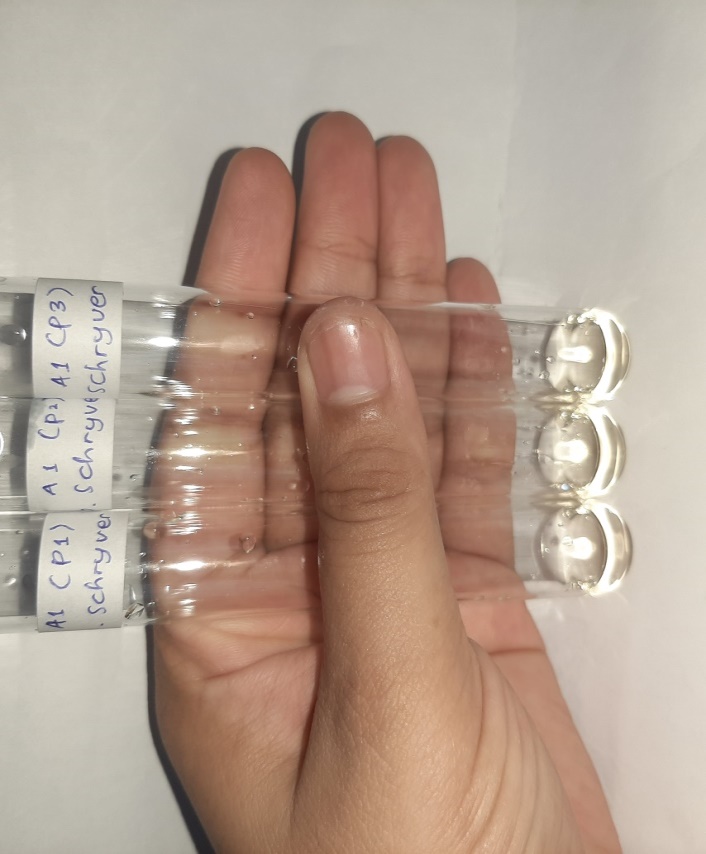 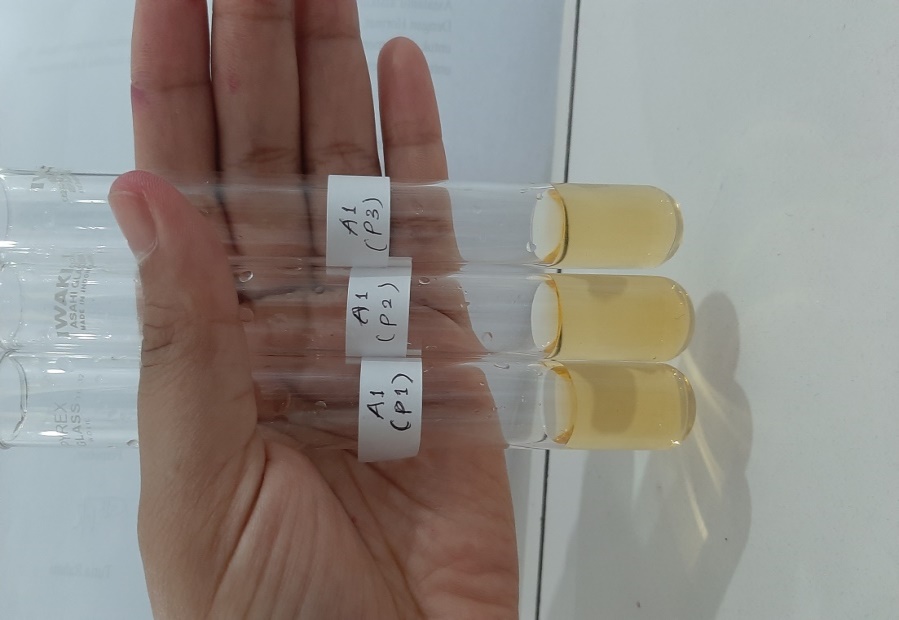 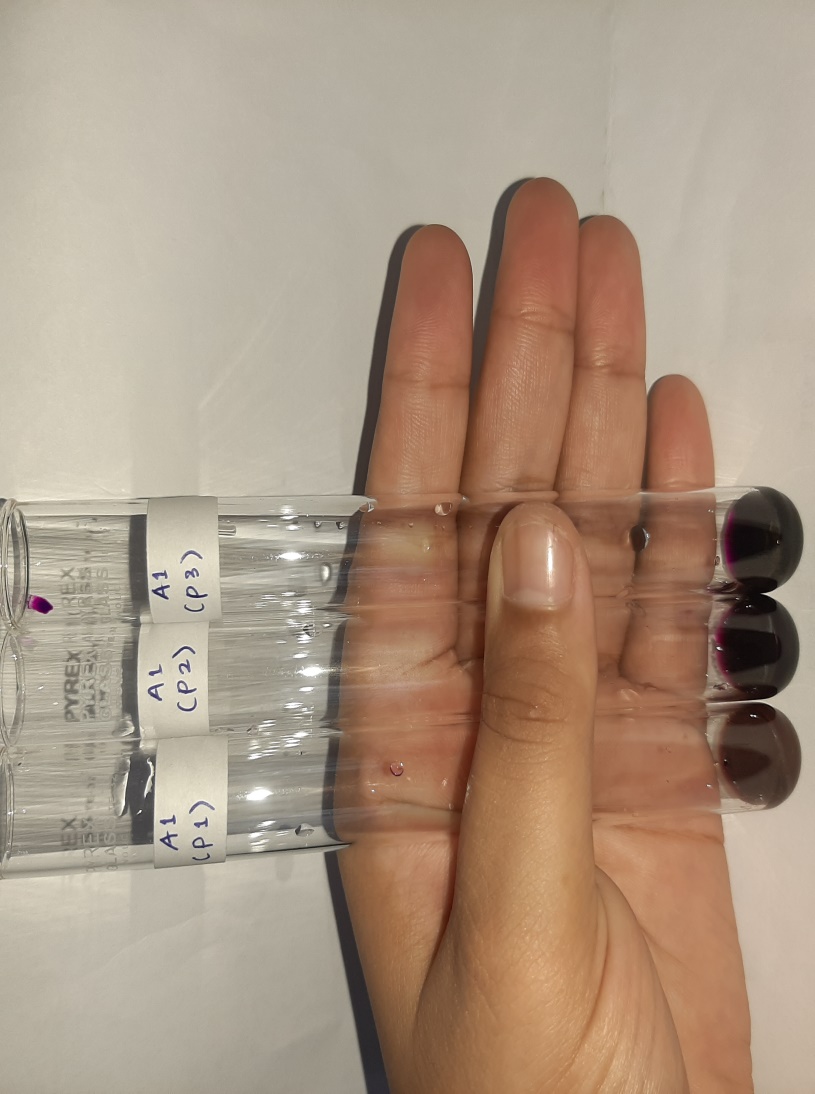 Sampel A2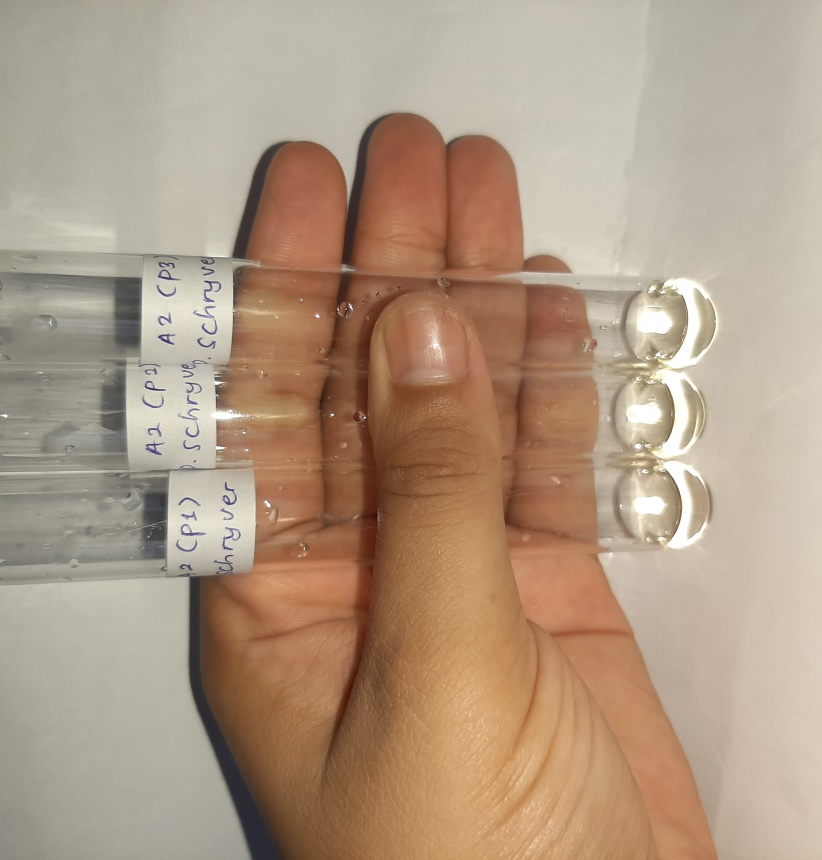 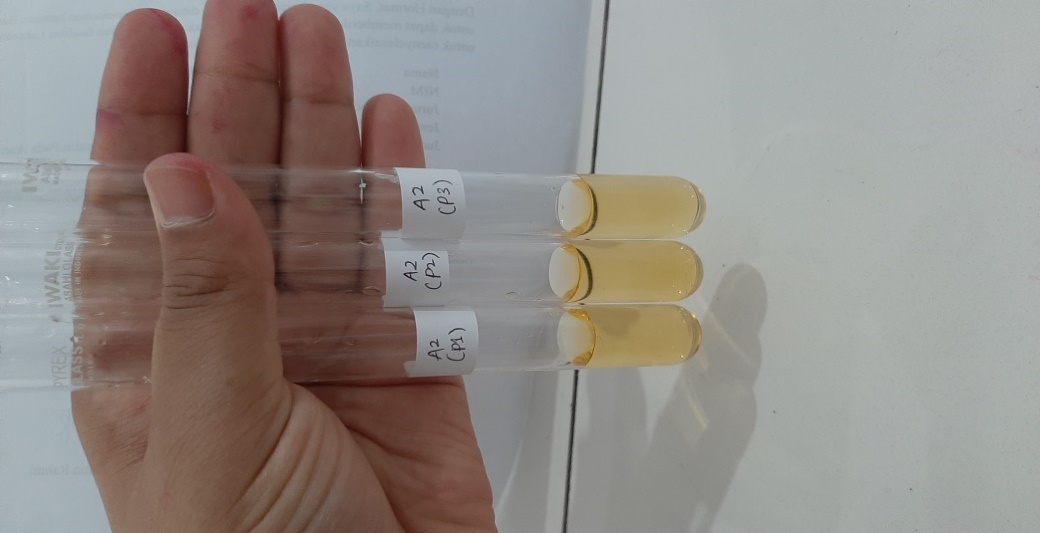 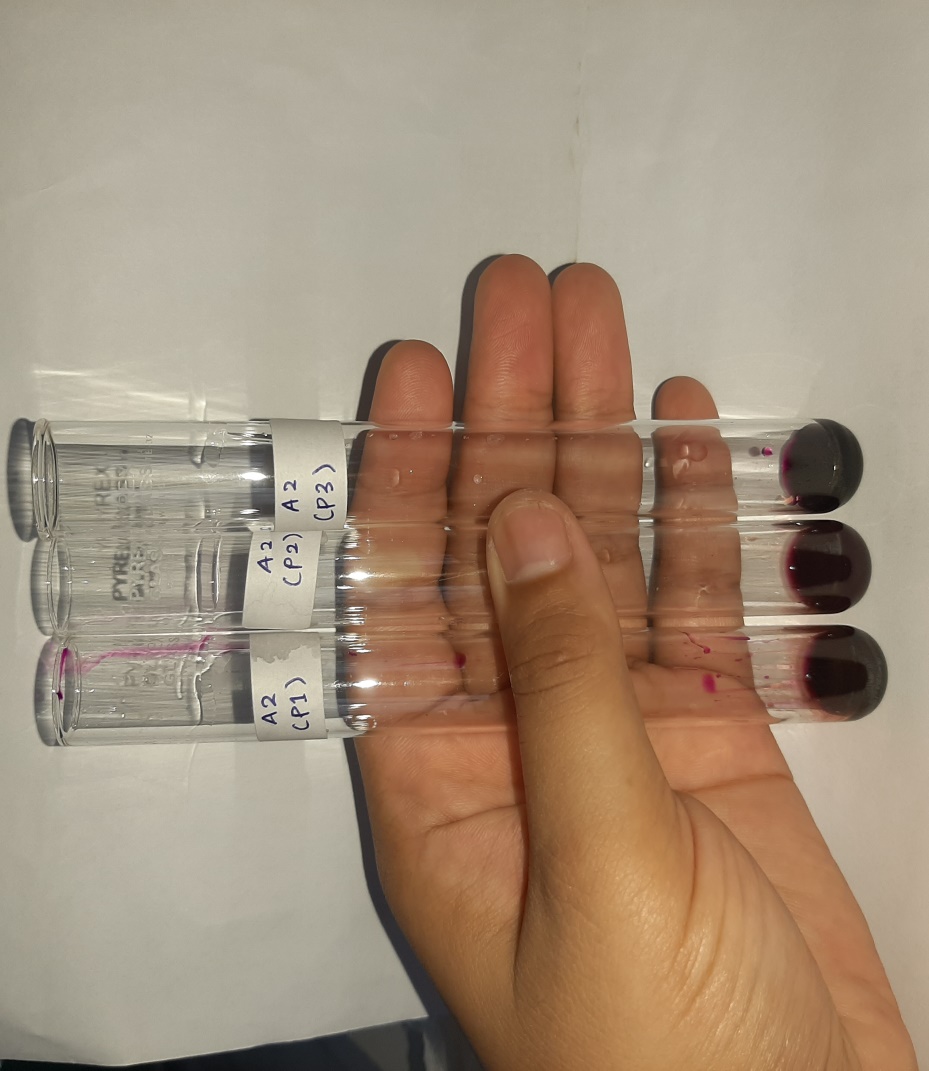 Sampel A3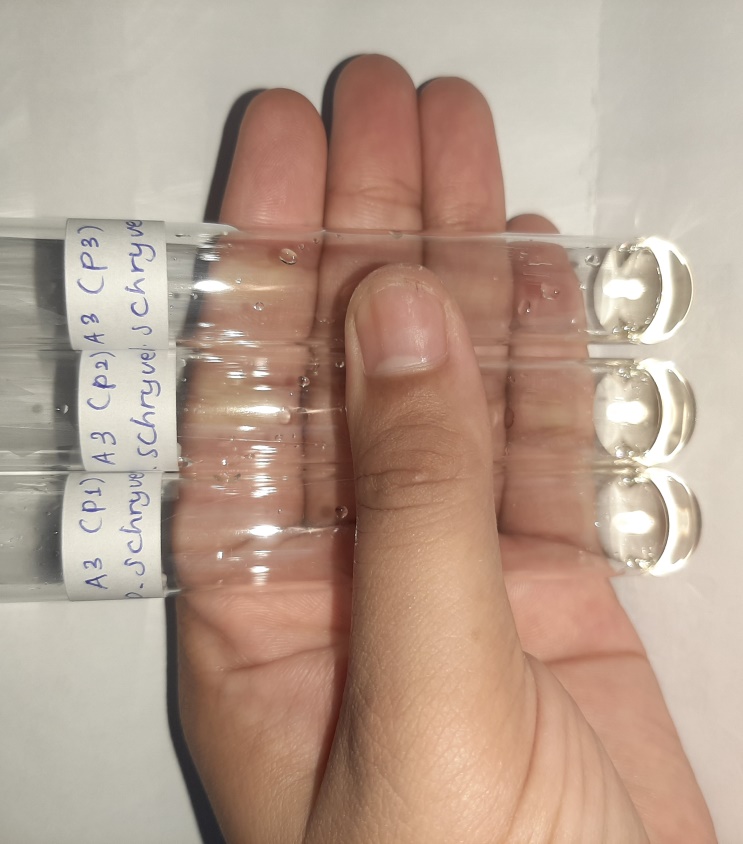 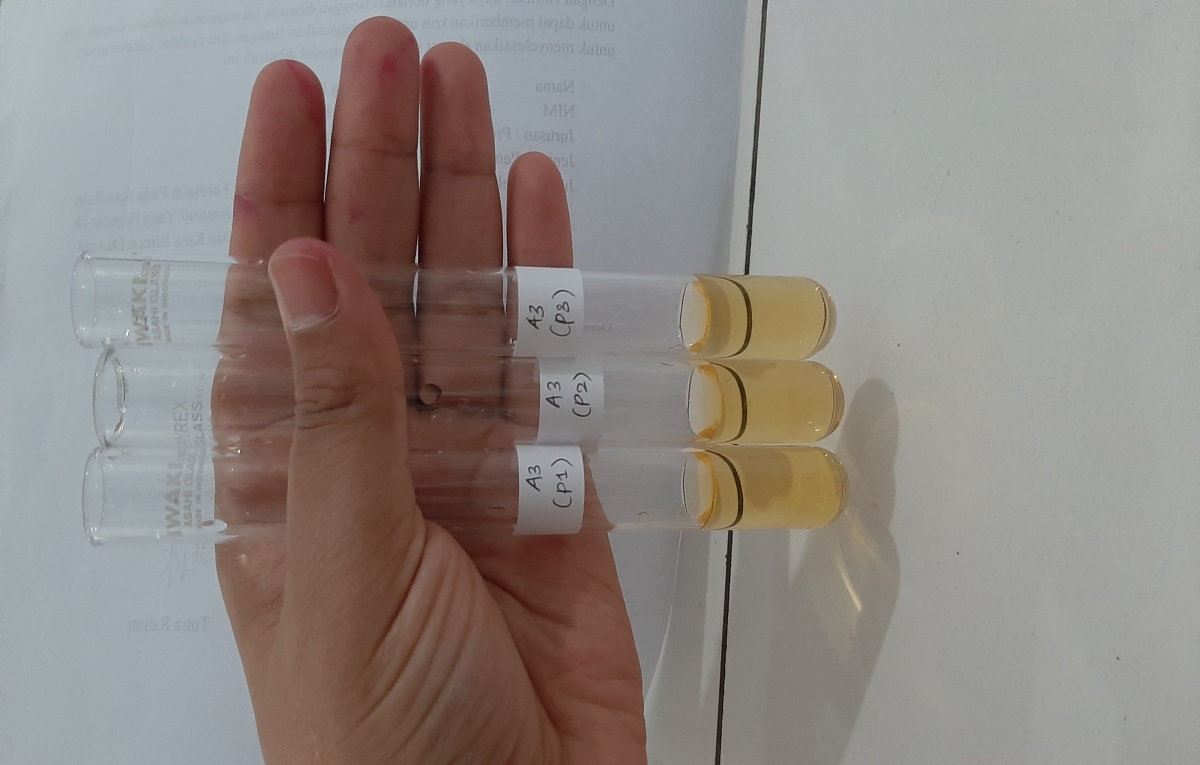 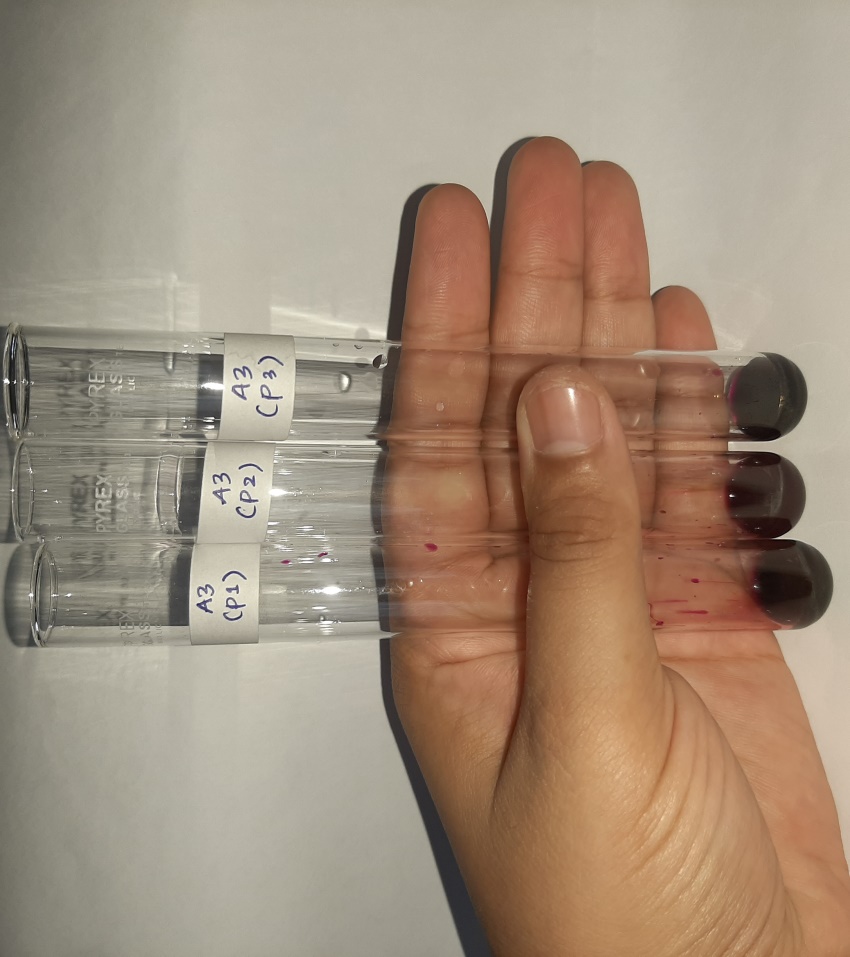 Sampel K1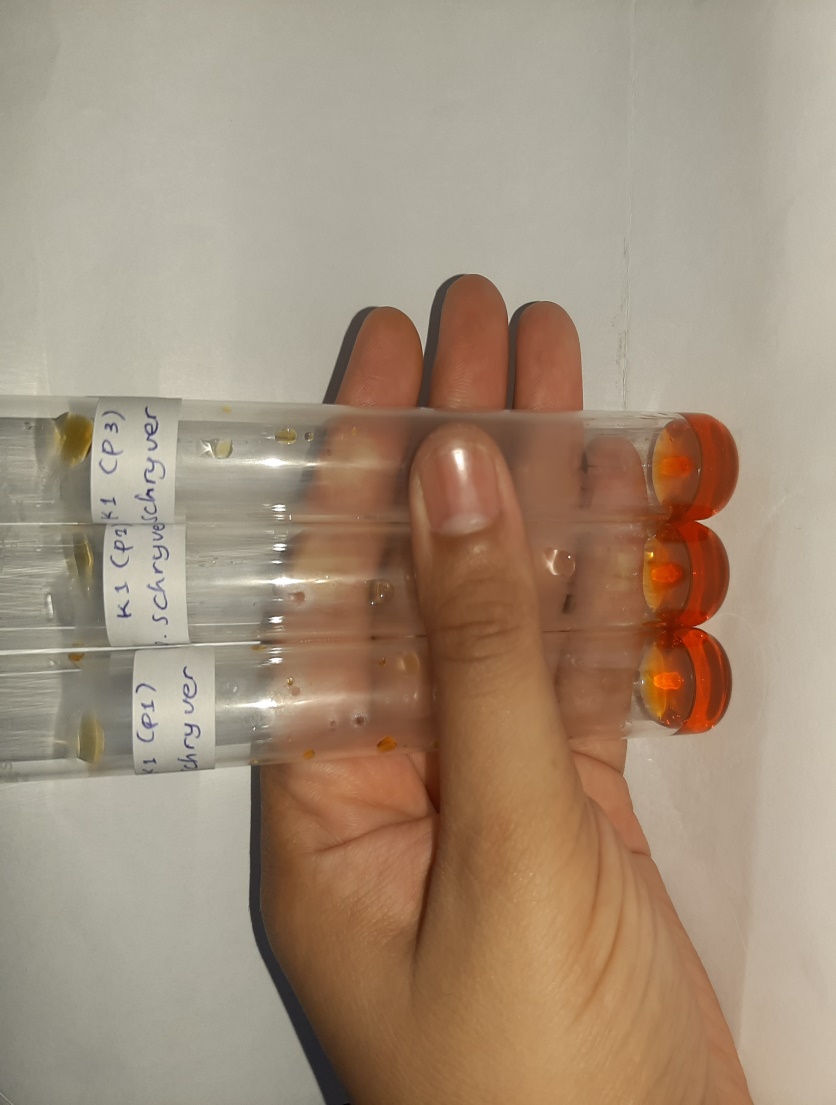 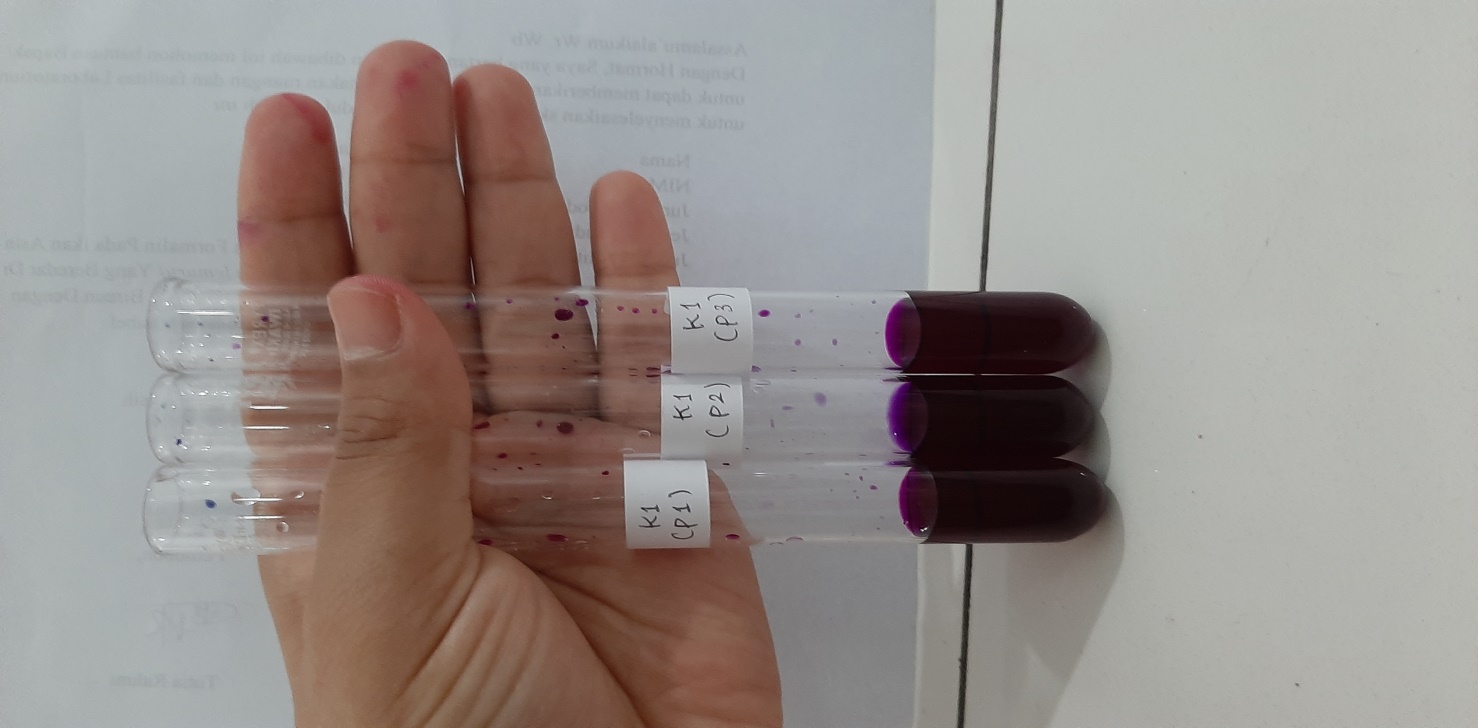 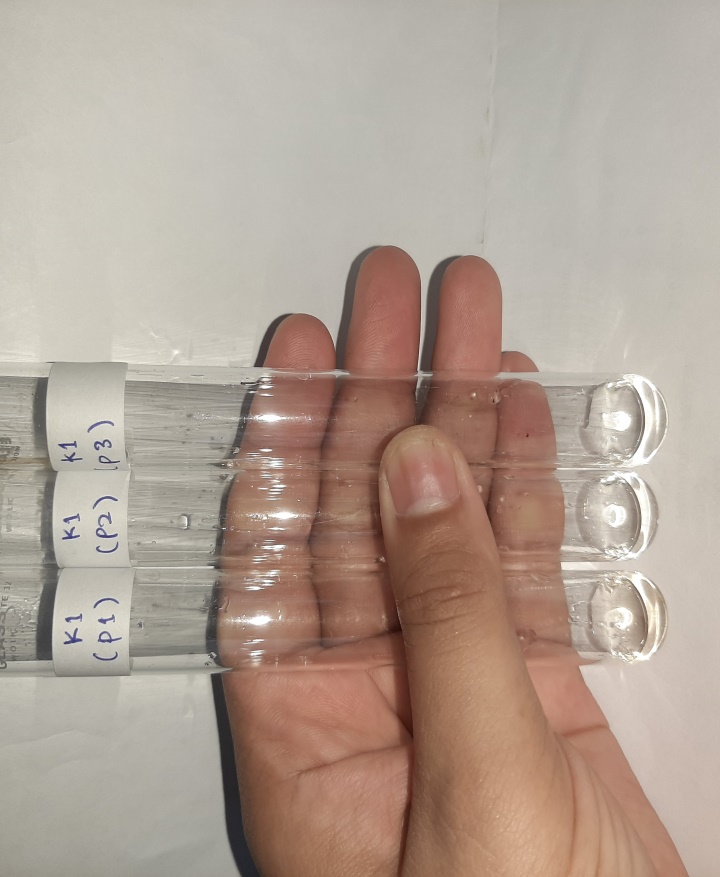 Sampel K2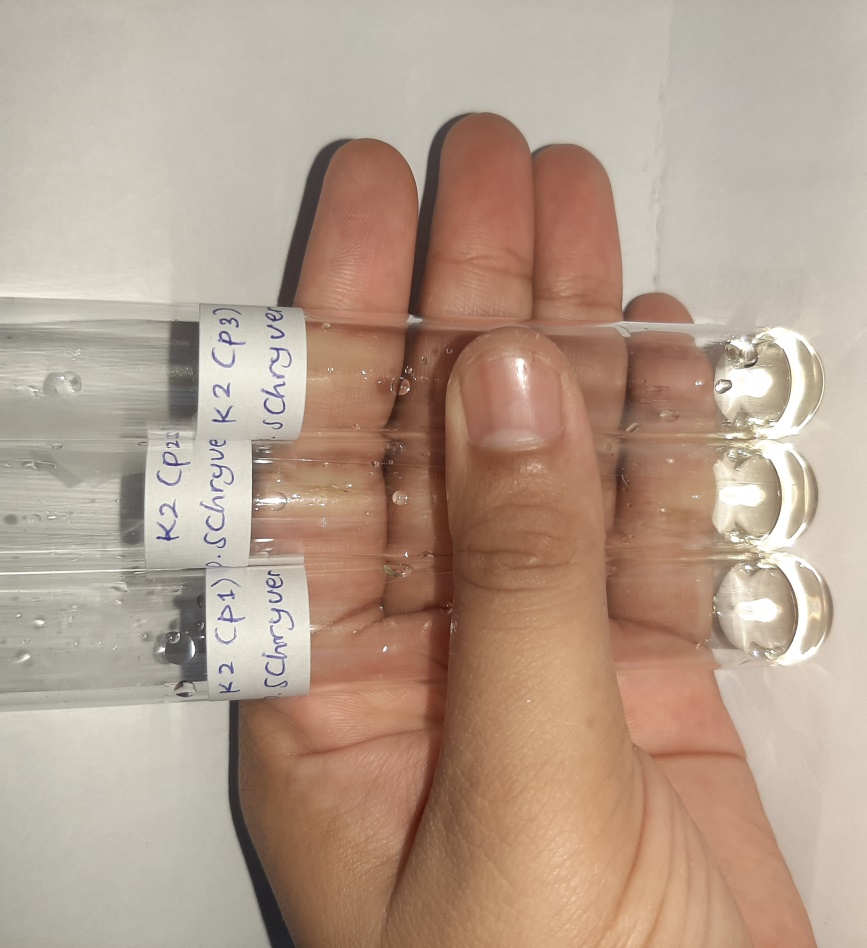 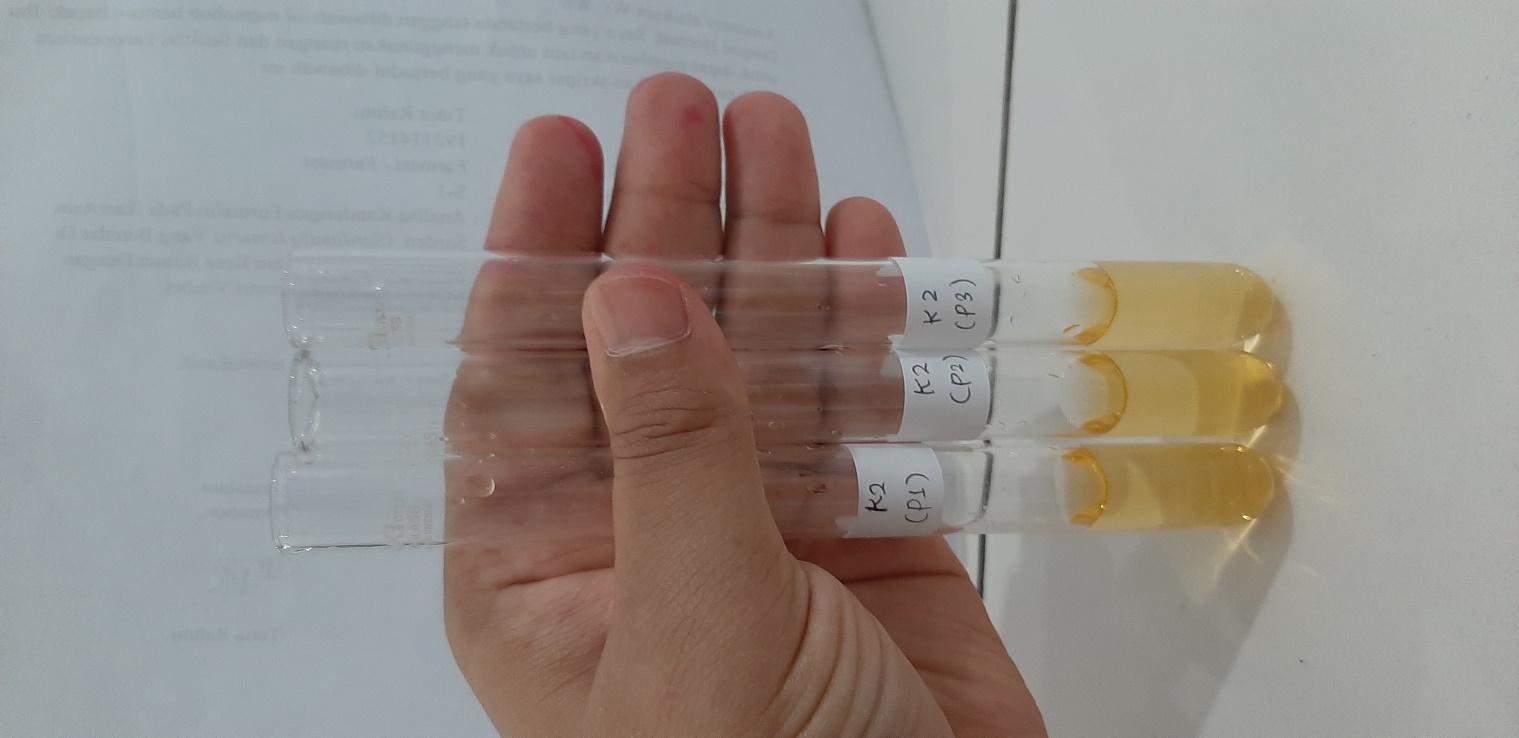 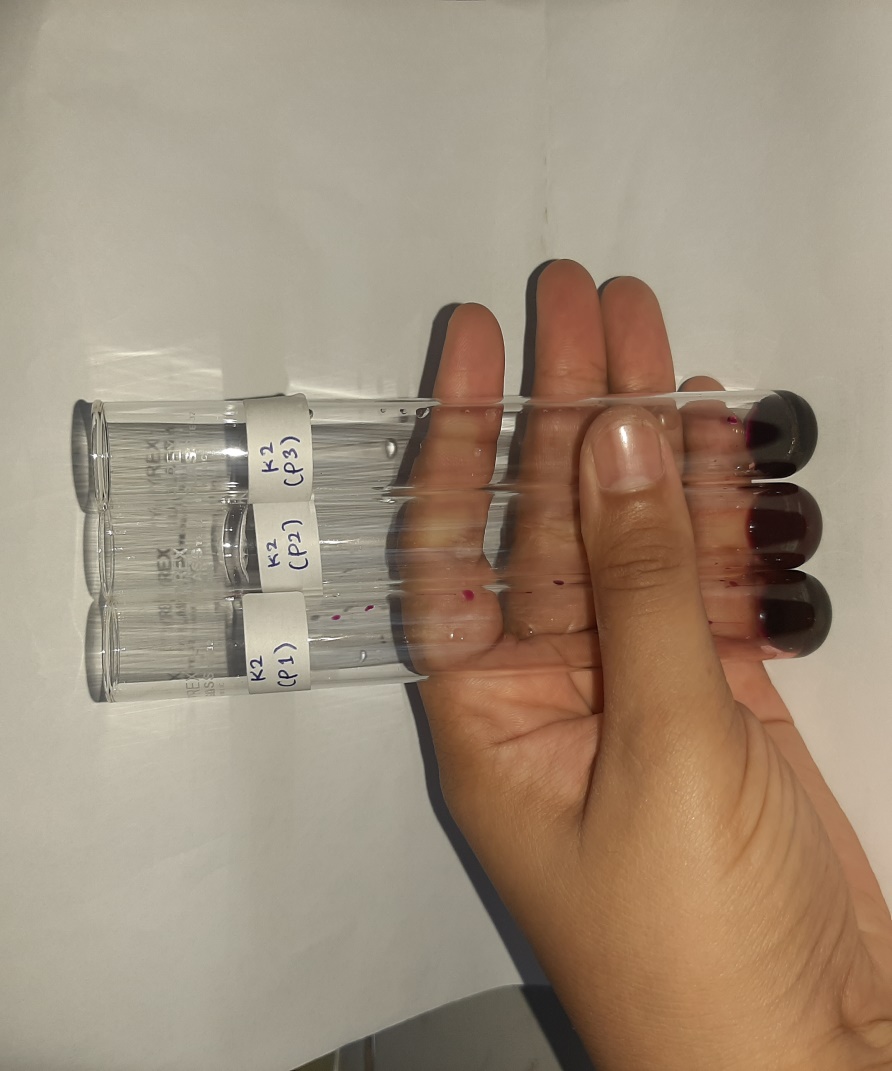 Sampel K3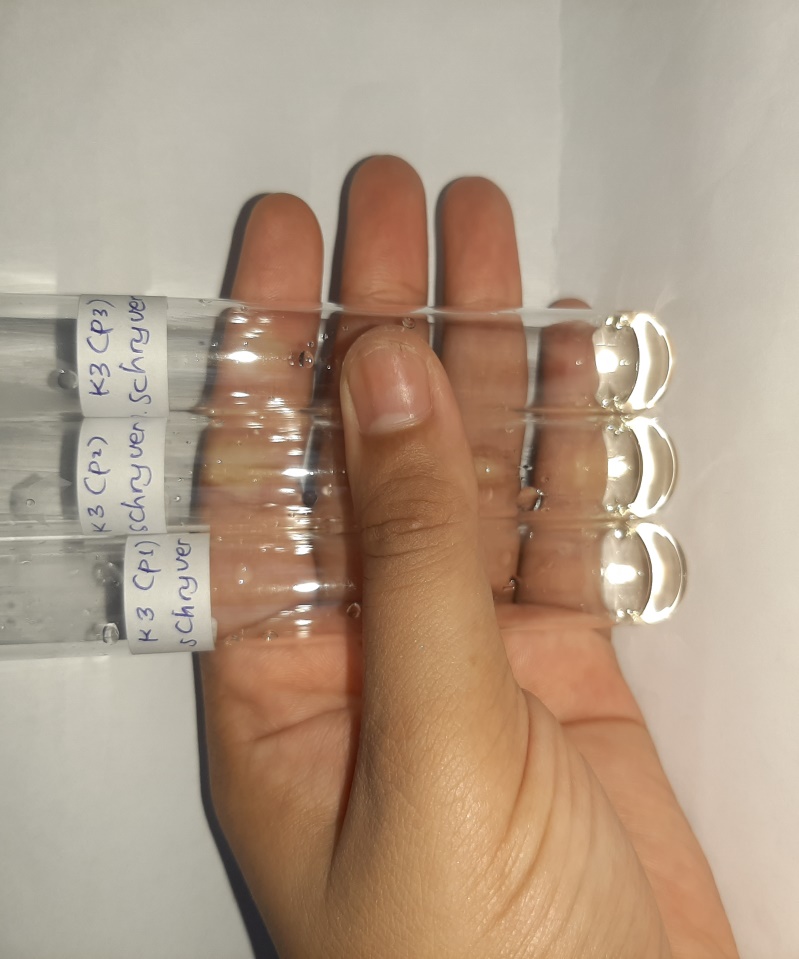 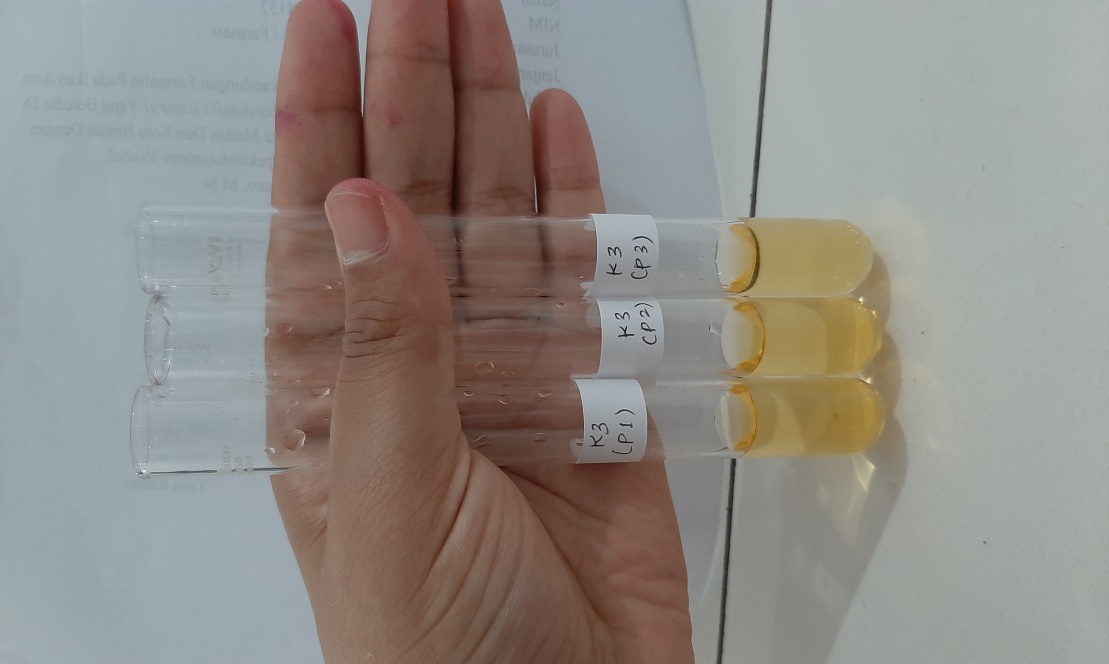 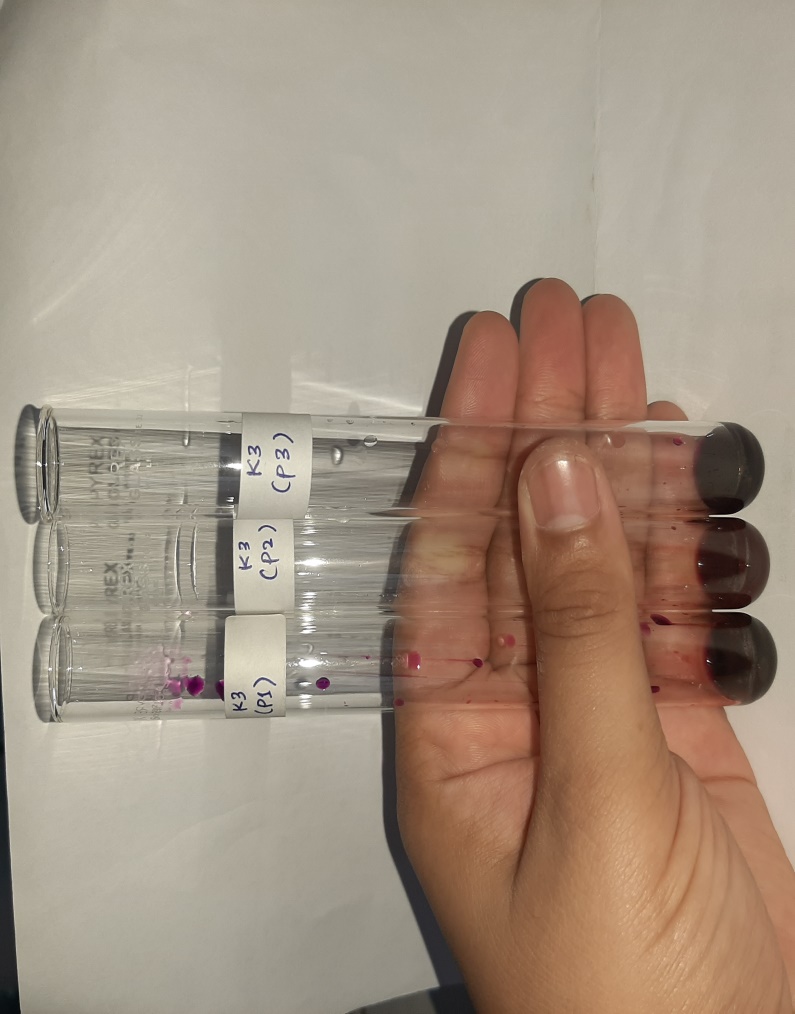 Lampiran 4. Pembakuan Baku Pembanding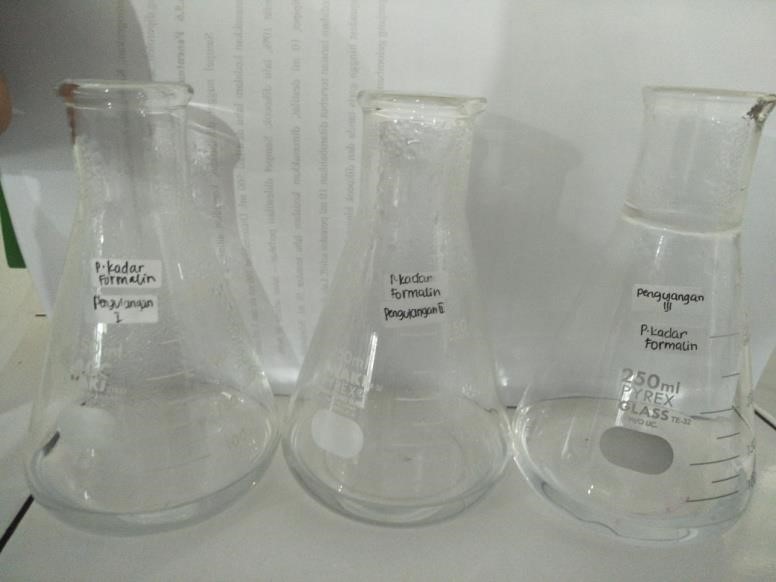 Lampiran 5. Penetapan Kadar Formalin Dengan Menggunakan           Spektrofotometri Visibel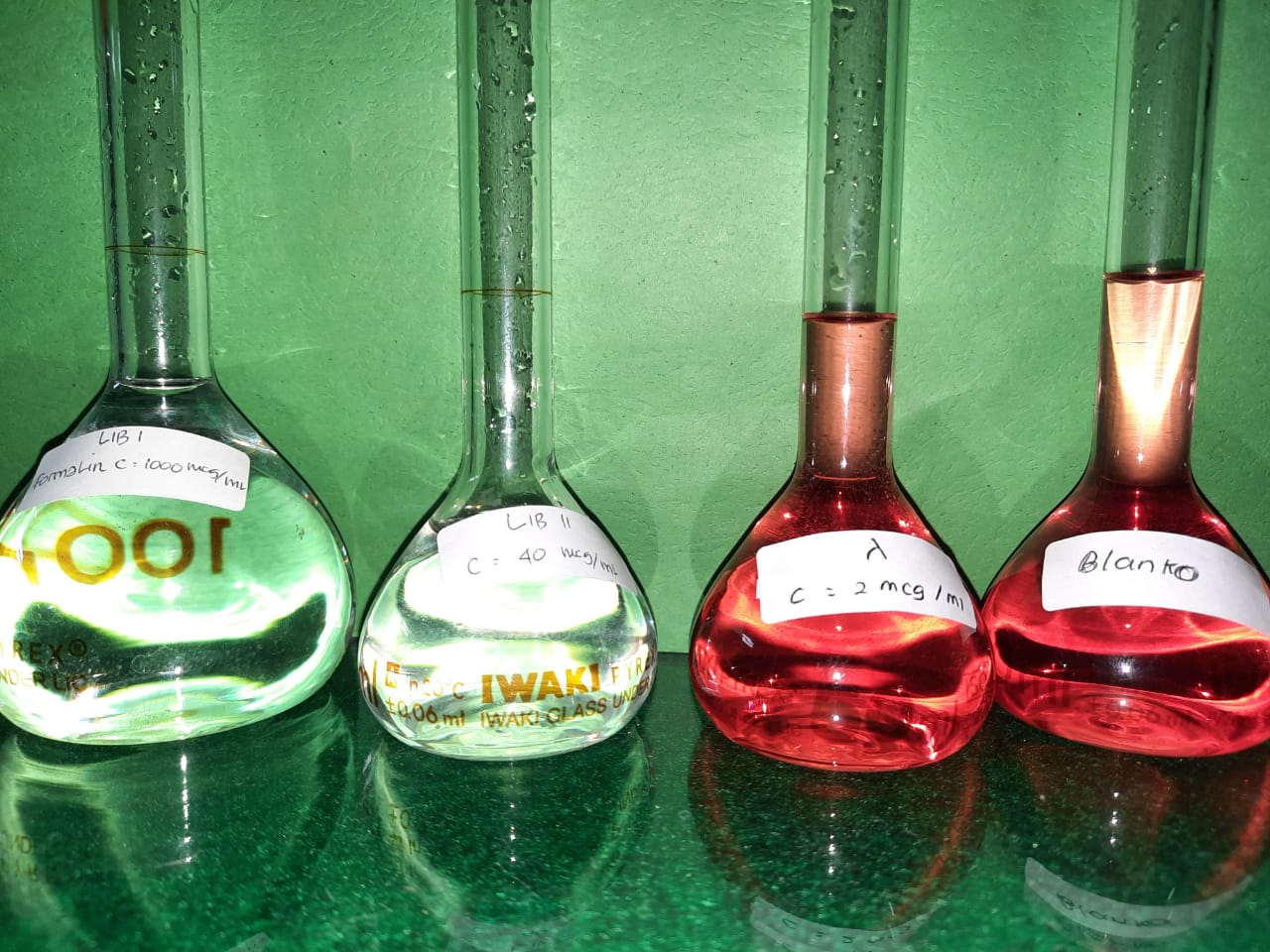 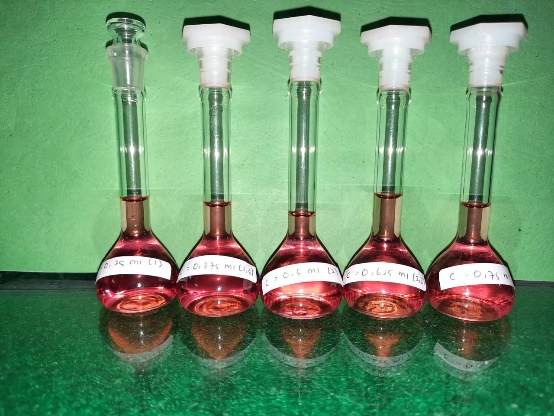 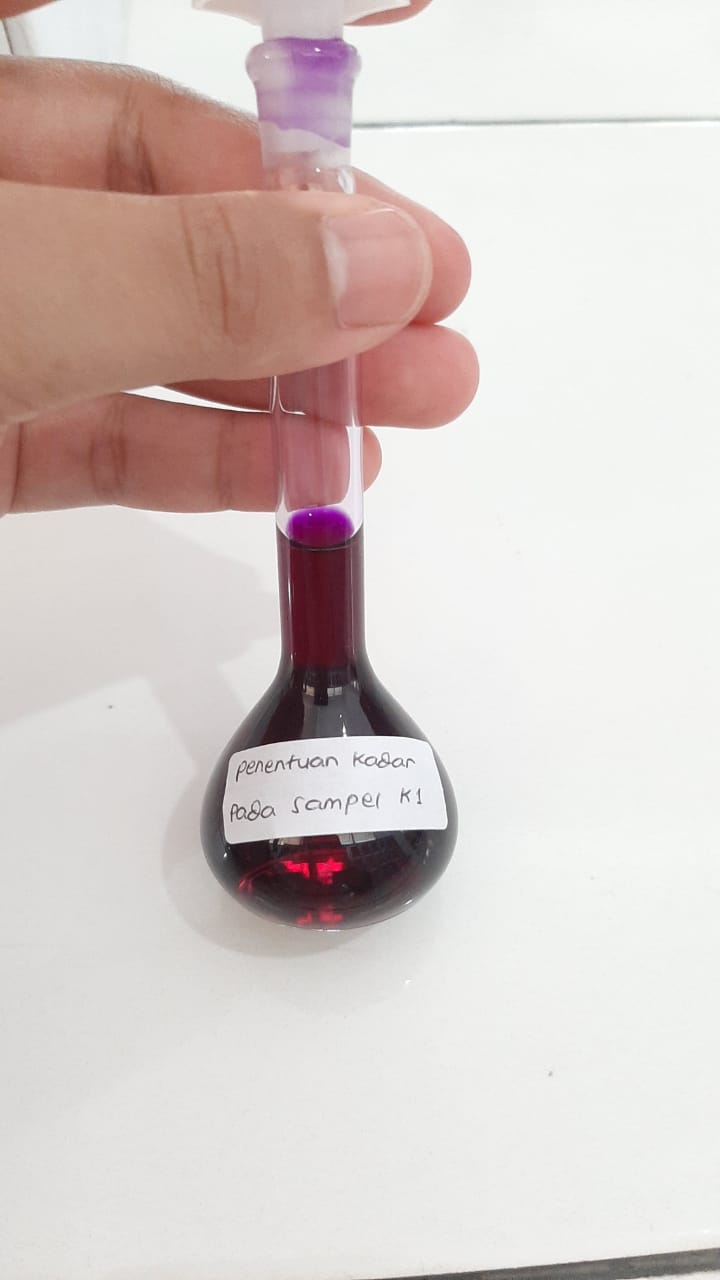 Lampiran 6. Bagan Alir Penelitian	Lampiran 7. Perhitungan Pembakuan NaOH 0,1 N	Normalitas larutan NaOH yang diperoleh dari rata – rata ketiga pembakuan adalah sebesar 0,959 N  Normalitas NaOH = Perhitungan :Mek NaOH = MeK Kalium Biftalat  	 V x N          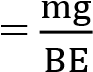 1,6 x N        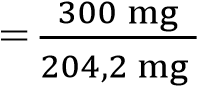 	                       N      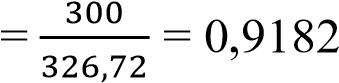 V x N          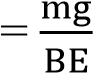 	              1,5 x N      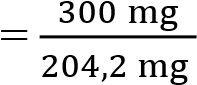 	                      N       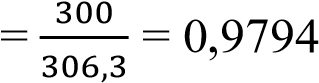 V x N          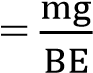            2,8 x N         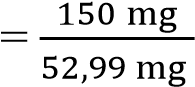                           N    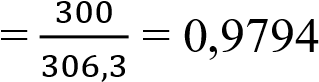 N rata – rata = N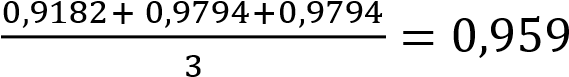 Lampiran 8. Perhitungan Pembakuan Asam Klorida 1 N Normalitas larutan HCl yang diperoleh dari rata – rata ketiga pembakuan adalah sebesar 0,9667 N  Perhitungan: Mek HCl = MeK Natrium karbonat anhidrat 	 	V x N          	 	3,1 x N         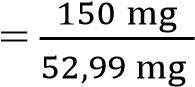 	 	       N         	= 0,9131  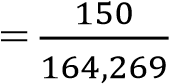 V x N          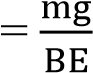 	 	2,9 x N         	 	       N          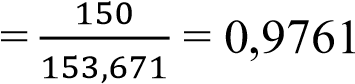 V x N          2,8 x N         	 	       N          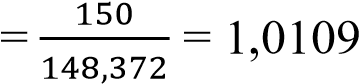 N rata – rata =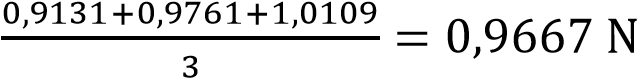 Lampiran 9. Perhitungan Pembakuan Larutan FormalinKadar formalin yang diperoleh dari rata – rata ketiga kadar adalah sebesar ± 35,03% % Formaldehid = %  formaldehid =  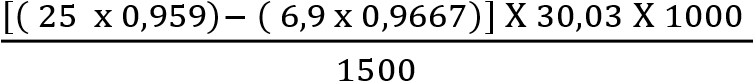 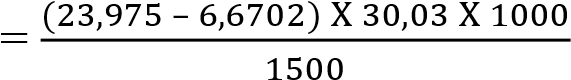 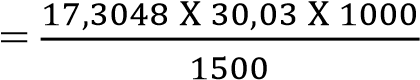 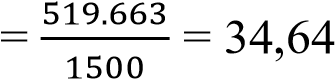 %  formaldehid =  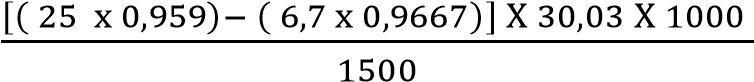 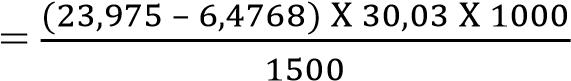 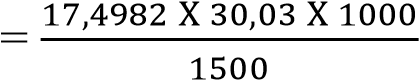 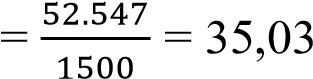 %  formaldehid =  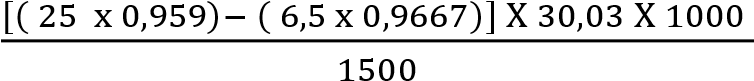 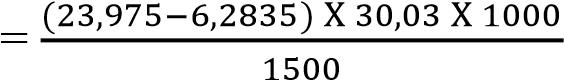 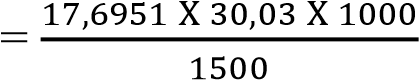 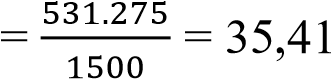 Lampiran 10. Perhitungan Pembuatan Larutan Induk Formalin 1000 µg/ml Kadar larutan formalin yang diperoleh yaitu 35,03 % Formalin 35,03% =  x 1000000 µg = 350.300 µg/mlUntuk pembuatan formalin 1000 µg/ml : V1C1 = V2C2 V1 x 350.300 µg/ml = 1000 ml x 1000 µg/ml V1 = V1 = 2,85 ml Berat formalin yang ditimbang = V1 x berat jenis formalin 	 			   = 2,85 ml x 1,08 g/ml    = 3,078 g Lampiran 11. Panjang Gelombang Maksimum Larutan Formalin Dengan Pereaksi   Schiff 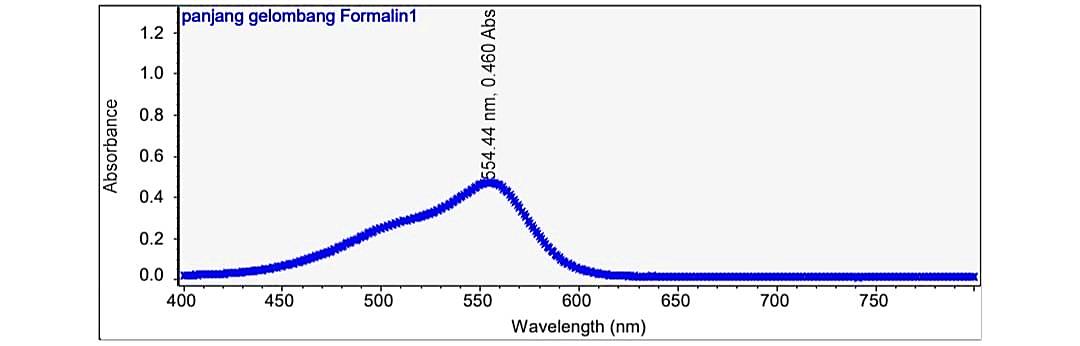 Lampiran 12. Data Pengukuran Waktu Kerja Reaksi Larutan Formalin Dengan            Schiff Keterangan:  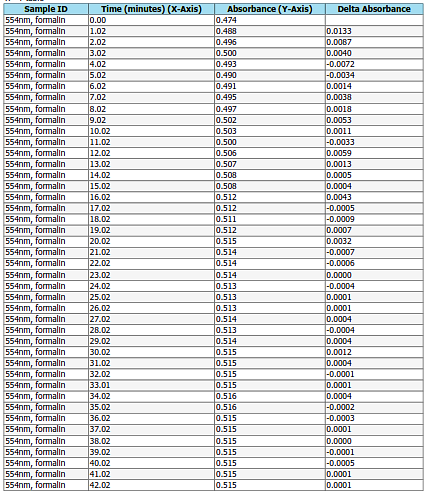 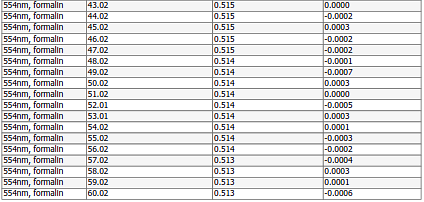 Operating time larutan formalin dengan peraksi schiff diperoleh pada menit ke- 36 dan ke-47Lampiran 13. Data Kurva Kalibrasi Reaksi Larutan Formalin Dengan Pereaksi Schiff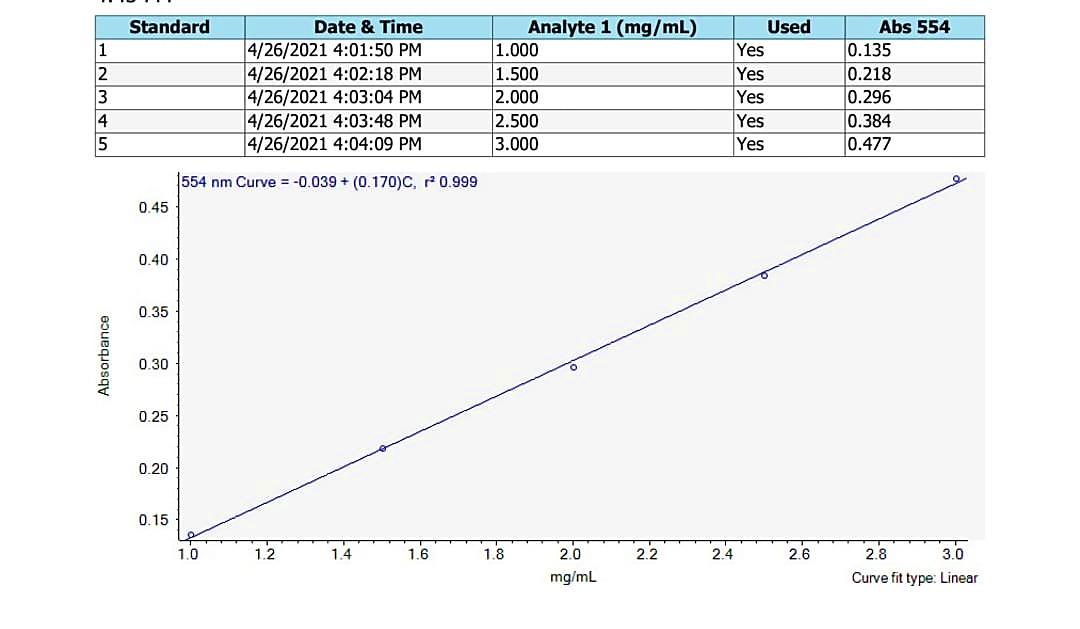 Lampiran 14. Data Hasil Penentuan Kadar Formalin Dalam Sampel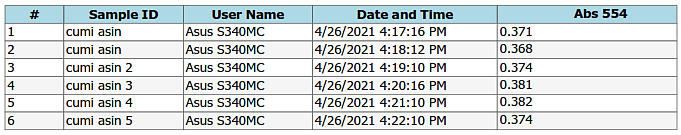 Lampiran 15. Perhitungan Persamaan Regresi =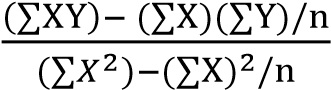    = 0,1591   = Y rata-rata– a Xrata-rata     = 0,25166 – (0,1591) (1,6667)     = 0,01344Maka persamaan regresinya adalah ; =  =  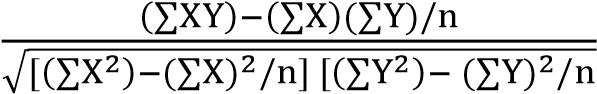 = Lampiran 16. Contoh Perhitungan Kadar Formalin Dalam Sampel Cumi Asin K1Berat sampel yang ditimbang = 100 gram  Serapan (y) = 0,371Persamaan regresi :  = Konsentrasi (x): 0,371 = Rumus Perhitungan Konsentrasi :  =  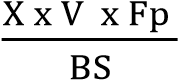 Keterangan: K	= Kadar formalin dalam sampel (µg/g) X	= Konsentrasi formalin  V	= Volume sampel (ml) 	Fp       = Faktor Pengenceran BS 	     = Berat sampel Kadar Formalin =           = 5,6182 µg/g Lampiran 17. Analisa Data Statistik Untuk Menghitung Kadar Formalin Dalam Cumi Asin K1 Yang Diambil Dari Salah Satu Pasar di Kota Medan       = 0,0863Pada interval kepercayaan 99% dengan nilai α = 0,01, dk = 5, maka diperoleh nilai  t tabel α/2 = 0,005, dk= 5 adalah 4,0321. Data diterima jika thitung< ttabel.thitung  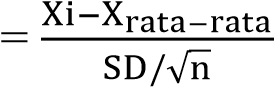 thitung data 1 =  1,7869	thitung data 2 =  3,1221	 thitung data 3 = 0,4431	thitung data 4 = 2,6818thitung data 5 = 3,1278thitung data 6 = 0,4431                (semua data diterima)Kadar formalin = Xrata-rata ± (t α/2,dk X SD/ )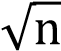   = 5,6811 ± (4,0321 × 0,0352)   = (5,6811 ± 0,1419 ) µg/g  Kadar formalin dalam ikan asin cumi-cumi sebenarnya terletak antara :(5,5392 – 5,823) µg/g  Lampiran 18. Hasil Analisa Kadar Formalin Dalam Sampel Cumi Asin K1Kadar sebenarnya = (5,5392 – 5,823) µg/g  Lampiran 19. Perhitungan Batas Deteksi (LOD) dan Batas Quantitasi (LOQ) 	SD =        =        = 0,0303Batas Deteksi  = 	                        = 	                        = 0,5713 µg/mlBatas Kuantitas   = 	                             = 	                             = 1,9044 µg/mlLampiran 20. Tabel Distribusi t	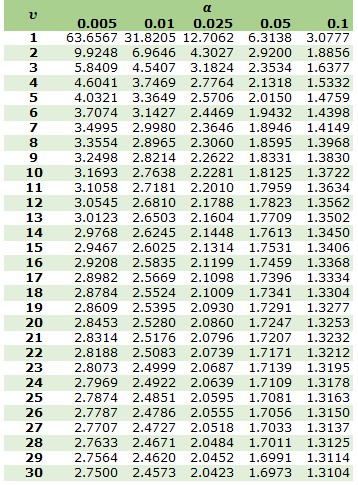 NoBerat K-Bifthalat (mg) Volume NaOH (ml) 1 300 1,6 2 300 1,5 3 300 1,5 No  Berat Na2CO3 anhidrat (mg) Volume HCl 1 150 3,1 2 150 2,9 3 150 2,8 Berat Formalin Volume NaOH 0,959 N Volume HCl  0,9667 N Kadar Formaldehid (%) 1500 mg 25 ml 6,9 ml 34,64% 1500 mg 25 ml 6,7 ml 35,03% 1500 mg  25 ml  6,5 ml  35,41% No X Y XY X2 Y2 1 0,000,00 0,00 0,00 0,00 2 1,00 0,135 0,135 1 0,018225 3 1,50 0,218 0,327 2,25 0,047524 4 2,00 0,296 0,592 4 0,087616 5 2,50 0,384 0,96 6,25 0,147456 6 3,00 0,477 1,431 9 0,227529 n=6 ∑X = 10X rata-rata = 1,6667∑Y = 1,51 Y rata-rata = 0,25166∑XY= 3,445 ∑X2= 22,5 ∑Y2= 0,52835 NoXi(Xi – X rata-rata)(Xi – X rata-rata)215, 6182-0,06290,003925, 5712-0,10990,012035, 6655-0,01560,000245, 77550,09440,008955, 79120,11010,012165, 6655-0,01560,0002n = 6X rata-rata =5,6811∑ (Xi−X rata-rata)2=0,0373No Berat (gram) FP Absorbansi Konsentrasi (µg/ml) Kadar (µg/g) 110025/50,3712,24735,6182210025/50,3682,22855,5712310025/50,3742,26625,6655410025/50,3812,31025,7755510025/50,3822,31655,791261000,3742,26625,6655No Konsentrasi (X) Absorbansi (Y) Yi Y-Yi (Y-Yi)2 10,000,0000,134-0,01340,000121,000,1350,1725-0,03750,001431,500,2180,2520-0,0340,001142,000,2960,3316-0,03560,001252,500,3840,4111-0,02710,000763,000,4770,4907-0,01370,0001n=6 ∑=0,0046